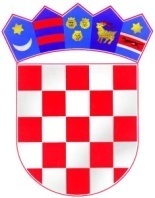 REPUBLIKA HRVATSKAZADARSKA ŽUPANIJAOPĆINA GRAČACOPĆINSKA NAČELNICAKLASA: 406-01/15-01/1URBROJ: 2198/31-01-15-1GRAČAC, 22. siječnja 2015. g.Na temelju članka 20. Zakona o javnoj nabavi ( Narodne novine br. 90/11, 83/13, 143/13 i 13/14) i čl. 47. Statuta Općine Gračac («Službeni glasnik Zadarske županije» 11/13), općinska načelnica Općine Gračac donosiPLANA NABAVE OPĆINE GRAČACZA 2015. GODINUČlanak 1.	Donosi se Plan nabave Općine Gračac za 2015. godinu. Članak 2.	Tablični prikaz Plana nabave iz članka 1. ove Odluke se prilaže i sastavni je dio ove Odluke.Članak 3.	Ovaj Plan nabave objavit će se u «Službenom glasniku Općine Gračac» i na internetskim stranicama Općine Gračac.                                   OPĆINSKA NAČELNICA:                                   Nataša Turbić, prof.